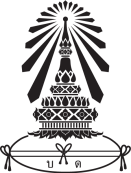 แบบบันทึกผลการเรียนกิจกรรมชุมนุมวิชาการภาคเรียนที่  1  ปีการศึกษา 2565กิจกรรมชุมนุม  ........................................................................................................................ครูที่ปรึกษากิจกรรมชุมนุมวิชาการ............................................................................................การอนุมัติผลการเรียนกิจกรรม                ลงชื่อ.............................................................ครูที่ปรึกษากิจกรรมชุมนุมวิชาการ          		(.............................................................................)                 ลงชื่อ.................................................................หัวหน้ากิจกรรมพัฒนาผู้เรียน                             (นายเกรียงไกร  เทียมแสน)เรียน  ผู้อำนวยการโรงเรียนเพื่อโปรดอนุมัติผลการเรียน................................................................................ลงชื่อ.................................................................................(นายยตศวรรธน์  เลิศกิตติภักดิ์)รองผู้อำนวยการโรงเรียน กลุ่มบริหารวิชาการ	     อนุมัติ		 สั่งการ……………………………...................... ลงชื่อ.................................................................................(นายสมพร  สังวาระ)ผู้อำนวยการโรงเรียนบดินทรเดชา (สิงห์  สิงหเสนี)จำนวนนักเรียนผ่าน (ผ)ไม่ผ่าน (มผ)